Membership Application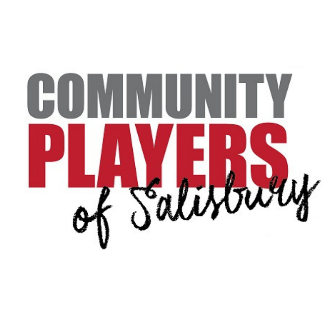   (Valid September 1, 2021 – August 31, 2022)Check one:PATRON ____ LEGACY CLUB: For a contribution of $2,000 or greater, you will receive eight season tickets  ____ ANGEL: For a contribution of $1,500 to $1,999, you will receive six season tickets ____ BENEFACTOR: For a contribution of $1,000 to $1499, you will receive five season tickets ____ GUARDIAN: For a contribution of $750 to $999, you will receive four season tickets ____ SPONSOR: For a contribution of $500 to $749, you will receive three season tickets ____ DONOR: For a contribution of $250 to $499, you will receive two season tickets____ FRIEND: For a contribution of $ 125 to $249, you will receive one season ticketMEMBER____  $50.00 Family One household - up to 2 adults and all children who are under the age of eighteen (18),          twenty-two (22) if a fulltime student or on active duty in the military____  $25.00 Individual	An individual who is eighteen (18) years old or older____  $ 10.00 Student	An individual who is under the age of twenty-two (22) and is a fulltime studentRemit Form and Payment to:Community PlayersPO Box 2431Salisbury, MD 21802Questions? E-mail us at: membership@cposmd.comAdult #1 First Name:Adult #1 First Name:Last Name:Last Name:Last Name:Phone:Phone:E-mail Address:E-mail Address:E-mail Address:Mailing Address:Mailing Address:Mailing Address:Mailing Address:Mailing Address:City:State:State:Zip Code:Zip Code:Patron or Family Membership ONLYAdult #2 First Name:Patron or Family Membership ONLYAdult #2 First Name:Last Name:Last Name:Last Name:Phone:Phone:E-mail Address:E-mail Address:E-mail Address:Children:First Name(s):Children:First Name(s):Last Name(s):Last Name(s):Age(s)